General Construction Company Profile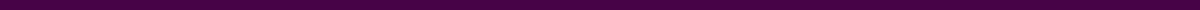 General ConstructCo: Building Visions into RealityCompany OverviewGeneral ConstructCo is a premier general construction company with a rich history of transforming visions into tangible realities. With over 15 years of experience in the construction industry, we have established ourselves as a leader in delivering comprehensive construction services across a wide range of sectors, including residential, commercial, and industrial projects. Our mission is to provide exceptional construction services by embracing innovative technologies, sustainable practices, and a client-focused approach to every project we undertake.Our ServicesCommercial Construction: Expertise in constructing office buildings, retail centers, warehouses, and more, tailored to the unique needs of our clients.Residential Construction: From single-family homes to multifamily apartment complexes, we deliver quality living spaces designed for comfort and sustainability.Industrial Construction: Specializing in the construction of factories, industrial plants, and other large-scale facilities that require precise engineering and safety standards.Renovation and Restoration: Providing comprehensive renovation and restoration services to give existing buildings a new lease on life.Project Management: Offering full project management services, ensuring projects are completed on time, within budget, and to the highest quality standards.Core ExpertiseSustainability: Integrating eco-friendly materials and energy-efficient designs into our projects to promote environmental sustainability.Innovation: Continuously adopting new construction technologies and methodologies to enhance efficiency and quality.Safety: Prioritizing the health and safety of our workers and clients by adhering to the strictest safety standards and protocols.Signature ProjectsDowntown Office Complex: A state-of-the-art commercial facility that incorporates green building practices and modern architectural designs.Riverside Residential Development: A luxury residential project featuring sustainable living spaces with breathtaking views.Tech Manufacturing Plant: An industrial project completed for a leading technology company, showcasing our capability in handling complex engineering challenges.Our TeamOur team is the cornerstone of our success, consisting of experienced professionals, including:John Doe, CEO: With over 20 years in the construction industry, John leads with vision and integrity.Jane Smith, Project Manager: Specializing in large-scale commercial projects, Jane ensures every project is delivered flawlessly.Alex Johnson, Head of Sustainability: Alex drives our commitment to green building practices and sustainable development.Mission Statement"At General ConstructCo, our mission is to build enduring value for our clients through creativity, efficiency, and integrity. We strive to exceed expectations by delivering superior construction services that reflect our commitment to quality, sustainability, and innovation."Commitment to ExcellenceGeneral ConstructCo is committed to excellence in every aspect of our operations. From the initial consultation to the final walkthrough, we ensure that every project reflects our dedication to our clients' satisfaction, environmental responsibility, and the highest standards of quality. Join us as we continue to build a better future, one project at a time.